Corrigendum/Notice of AGM 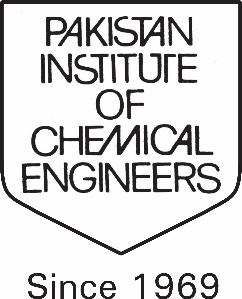 On the recommendations of Executive Council, Annual meeting of PIChE General Body that was scheduled on 31 December, 2021 will now be held on 25 March, 2022 at 5:00 p.m. at ICET, University of the Punjab, Lahore. Nominations for PIChE Awards is also extended to 5 March, 2022. Engr. Prof. Dr. Naveed RamzanSecretary General PIChE